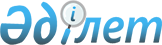 О внесении изменений в решение маслихата города Астаны от 6 марта 2019 года № 363/45-VI "О Правилах предоставления жилищной помощи в городе Астане"
					
			Утративший силу
			
			
		
					Решение маслихата города Нур-Султана от 22 сентября 2020 года № 532/72-VI. Зарегистрировано Департаментом юстиции города Нур-Султана 7 октября 2020 года № 1292. Утратило силу решением маслихата города Нур-Султана от 24 ноября 2021 года № 104/15-VII.
      Сноска. Утратило силу решением маслихата города Нур-Султана от 24.11.2021 № 104/15-VII (вводится в действие по истечении десяти календарных дней после дня его первого официального опубликования).
      В соответствии со статьей 97 Закона Республики Казахстан от 16 апреля 1997 года "О жилищных отношениях", Указом Президента Республики Казахстан от 23 марта 2019 года № 6 "О переименовании города Астаны – столицы Республики Казахстан в город Нур-Султан – столицу Республики Казахстан", подпунктом 1 пункта 1 постановления Правительства Республики Казахстан от 10 сентября 2019 года № 678 "О внесении изменений в некоторые решения Правительства Республики Казахстан", приказом Министра индустрии и инфраструктурного развития Республики Казахстан от 24 апреля 2020 года № 226 "Об утверждении Порядка исчисления совокупного дохода семьи (гражданина Республики Казахстан), претендующей на получение жилищной помощи)", маслихат города Нур-Султана РЕШИЛ:
      1. Внести в решение маслихата города Астаны от 6 марта 2019 года № 363/45-VI "О Правилах предоставления жилищной помощи в городе Астане" (зарегистрировано в Реестре государственной регистрации нормативных правовых актов за № 1222, опубликовано 16 апреля 2019 года в Эталонном контрольном банке НПА Республики Казахстан в электронном виде) следующие изменения:
      в наименовании и в пункте 1 решения слово "Астане" заменить словом "Нур-Султане";
      в Правилах предоставления жилищной помощи в городе Астане (далее – Правила):
      в наименовании, в пунктах 1, 3, 6 слово "Астане" заменить словом "Нур-Султане";
      в пунктах 1, 17 слово "Астаны" заменить словом "Нур-Султана";
      в подпункте 6) пункта 2 слова "Управление занятости и социальной защиты города Астаны" заменить словами "Управление занятости и социальной защиты города Нур-Султан";
      слова "жилого дома (жилого здания)" заменить словами "общего имущества объекта кондоминиума"; 
      в пункте 2:
      подпункт 1) изложить в следующей редакции: 
      1) Государственная корпорация "Правительство для граждан" (далее –Государственная корпорация) – юридическое лицо, созданное по решению Правительства Республики Казахстан для оказания государственных услуг, услуг по выдаче технических условий на подключение к сетям субъектов естественных монополий и услуг субъектов квазигосударственного сектора в соответствии с законодательством Республики Казахстан, организации работы по приему заявлений на оказание государственных услуг, услуг по выдаче технических условий на подключение к сетям субъектов естественных монополий, услуг субъектов квазигосударственного сектора и выдаче их результатов услугополучателю по принципу "одного окна", а также обеспечения оказания государственных услуг в электронной форме, осуществляющее государственную регистрацию прав на недвижимое имущество по месту его нахождения;";
      подпункт 5) изложить в следующей редакции:
      "5) расходы на содержание общего имущества объекта кондоминиума – обязательная сумма расходов собственников помещений (квартир) посредством ежемесячных взносов, установленных решением общего собрания, на эксплуатацию и ремонт общего имущества объекта кондоминиума, содержание земельного участка, приобретение, установку, эксплуатацию и поверку общедомовых приборов учета потребления коммунальных услуг, оплату коммунальных услуг, потребленных на содержание общего имущества объекта кондоминиума, а также накопление денег на предстоящий в будущем капитальный ремонт общего имущества объекта кондоминиума или отдельных его видов;";
      подпункт 7) изложить в следующей редакции:
      "7) доля предельно-допустимых расходов – отношение предельно-допустимого уровня расходов семьи (гражданина) в месяц на содержание общего имущества объекта кондоминиума, потребления коммунальных услуг и услуг связи в части увеличения абонентской платы за телефон, подключенный к сети телекоммуникаций, арендной платы за пользование жилищем, арендованным местным исполнительным органом в частном жилищном фонде, к совокупному доходу семьи (гражданина) не более пяти процентов;";
      подпункт 1) пункта 3 изложить в следующей редакции:
      "1) расходов на содержание общего имущества объекта кондоминиума семьям (гражданам), проживающим в приватизированных жилищах или являющимся нанимателями (поднанимателями) жилых помещений (квартир) в государственном жилищном фонде;";
      подпункт 3) пункта 8 исключить;
      в пункте 11 слово "Астане" заменить словом "Нур-Султану";
      пункт 16 изложить в следующей редакции:
      "16. Исчисление совокупного дохода семьи (гражданина) осуществляется в соответствии с Порядком исчисления совокупного дохода семьи (гражданина Республики Казахстан), претендующей на получение жилищной помощи, утвержденным приказом Министра индустрии и инфраструктурного развития Республики Казахстан от 24 апреля 2020 года № 226 (зарегистрирован в Реестре государственной регистрации нормативных правовых актов за № 20498).";
      в наименовании приложений 1, 2 к Правилам слово "Астане" заменить словом "Нур-Султане"; 
      в приложении 1 к Правилам слово "Астана" заменить словом "Нур-Султан";
      в приложении 2 слова "Управление занятости и социальной защиты города Астаны" заменить словами "Управление занятости и социальной защиты города Нур-Султан".
      2. Настоящее решение вступает в силу со дня государственной регистрации в органах юстиции и вводится в действие по истечении десяти календарных дней после дня его первого официального опубликования.
					© 2012. РГП на ПХВ «Институт законодательства и правовой информации Республики Казахстан» Министерства юстиции Республики Казахстан
				
      Председатель сессии маслихатагорода Нур-Султана 

З. Жусупова

      И.о. секретаря маслихатагорода Нур-Султана 

М. Шайдаров
